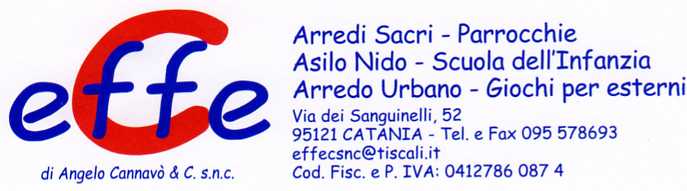 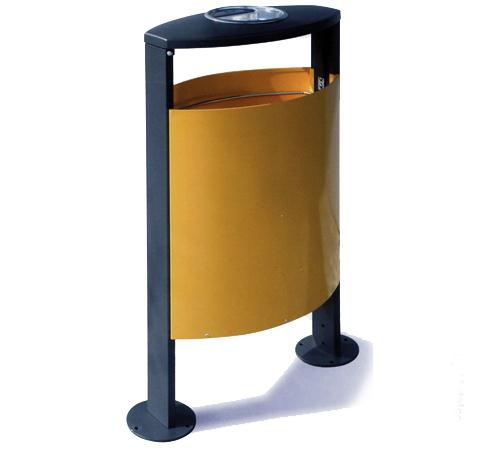 Descrizione:Cestino costituito da due semigusci in lamiera di sp12/10 mm ribordata, da un fondello in lamiera e dadue supporti in tubolare rettangolare 80x20 mm.La parte superiore è dotata di 2 supporti uniti da uncoperchio apribile con posacenere circolare. Conun'apposita chiave è possibile sbloccare la serraturaed estrarre il sacco porta rifiuti. Dimensioni: 500x266mm, h 986 mm, capacità 50 lt.Categoria :CestiniCodice: EP21022